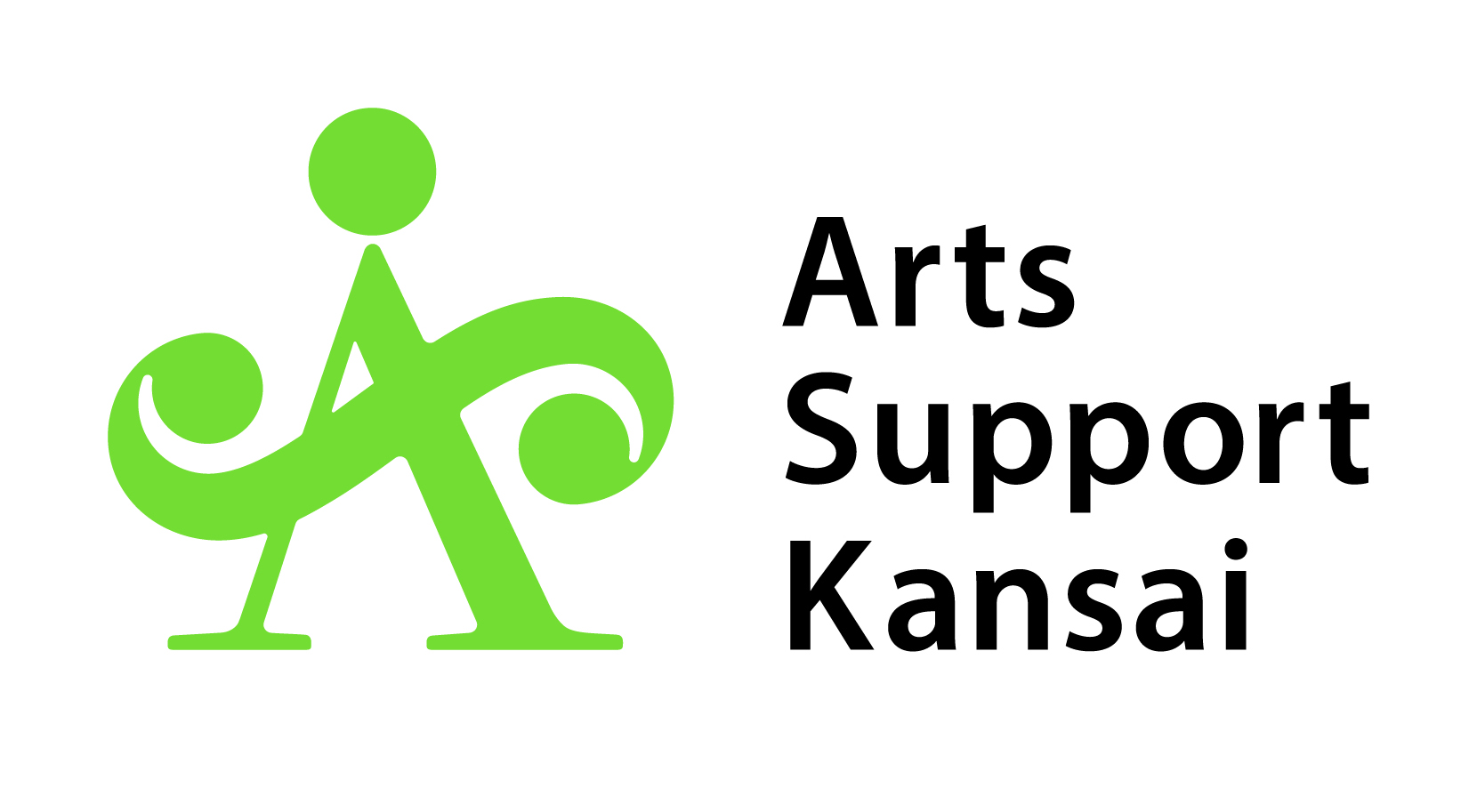 助成申請者（団体・個人）の概要※申請された個人情報は、アーツサポート関西に関連する活動以外に一切使用いたしません。助成申請する活動の概要収支の見込※助成希望額を収入としてご記入ください。助成名称岩谷産業文楽支援寄金助成助成額　　　500　万円ふりがな申請者名（団体・個人）住所〒〒〒〒住所代表者（役職名）（役職名）ふりがな申請担当者（役職名）（役職名）TEL携帯携帯EmailFaxFaxホームページURL主な活動実績これまでの主な活動実績、または活動を始めた経緯などを簡潔に記入してください。これまでの主な活動実績、または活動を始めた経緯などを簡潔に記入してください。これまでの主な活動実績、または活動を始めた経緯などを簡潔に記入してください。これまでの主な活動実績、または活動を始めた経緯などを簡潔に記入してください。主な活動実績活動名実施日時・期間施設名施設住所共催、後援、協賛協力等（予定も含む）　活動の内容　　（簡潔に記述してください。詳細を別紙に補足説明していただいても結構です。※ただしA4用紙５枚以内）　活動の内容　　（簡潔に記述してください。詳細を別紙に補足説明していただいても結構です。※ただしA4用紙５枚以内）　活動の内容　　（簡潔に記述してください。詳細を別紙に補足説明していただいても結構です。※ただしA4用紙５枚以内） 活動の受益者数の見込（入場者数、参加者数など）　　　　　　　　　  人 活動の受益者数の見込（入場者数、参加者数など）　　　　　　　　　  人内訳支出費目内訳支出合計支出　　　　　千円収入費目内訳収入合計収入　　　　　千円